 Unione Sindacale di Base Pubblico Impiego Massa Carrara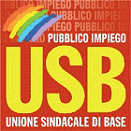 							Al Sindaco del Comune di Massa							Alessandro Volpi							sindaco@comune.massa.ms.itOggetto: chiusura Agenzia INPS di Massa.La scrivente Organizzazione Sindacale fa appello al Sindaco del Comune di Massa per scongiurare il taglio di servizi inerenti la previdenza sociale pubblica in seguito alla chiusura dell’Agenzia territoriale di Massa disposta unilateralmente dall’INPS con Determina Presidenziale.Pertanto la scrivente Organizzazione Sindacale chiede al Sindaco di Massa un incontro per discutere in merito ad iniziative atte a valorizzare e tutelare la previdenza sociale pubblica nell’interesse dei cittadini del comune di Massa.Distinti saluti.4 novembre 2013								Per USB Massa Carrara								        Enzo Perfetto